Planprac badawczo-rozwojowych realizowanych 
w ramach działania 1.2 RPO WŚ 2014-2020  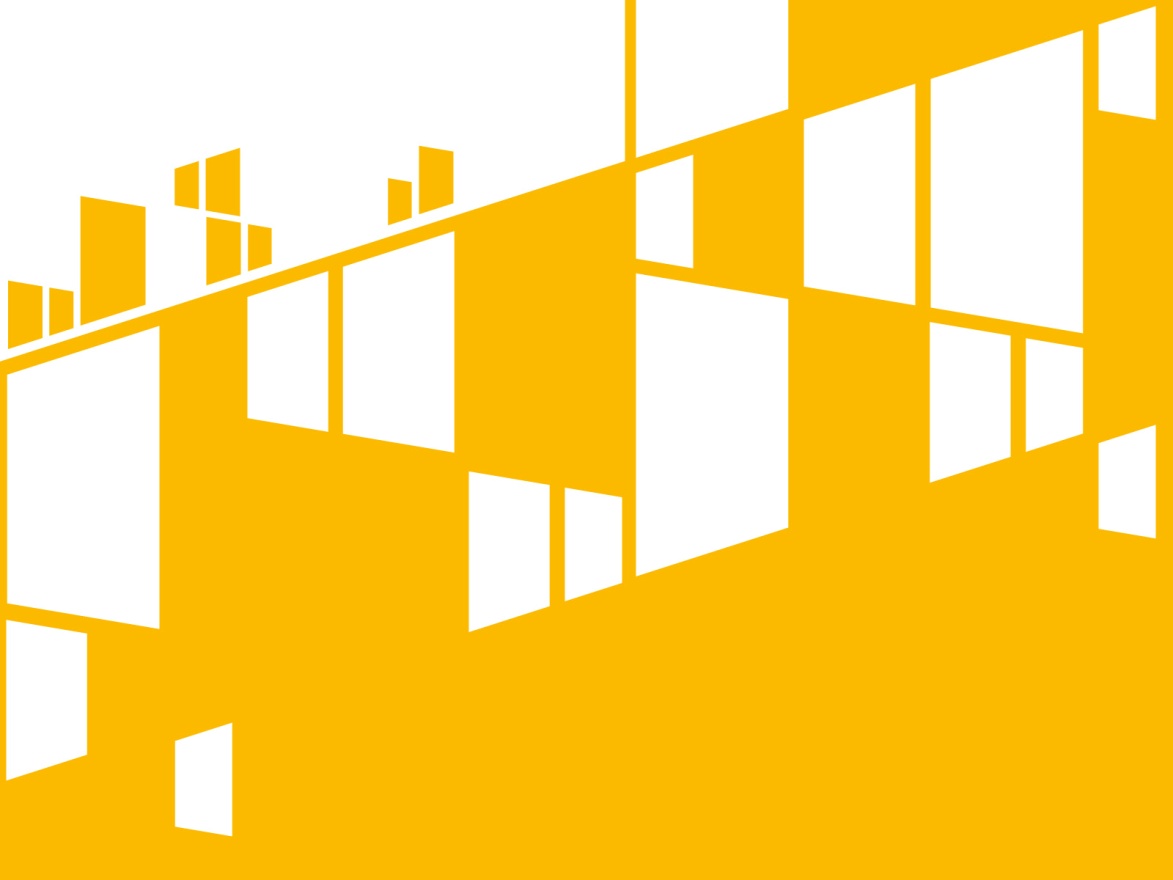 Nazwa Wnioskodawcy:……………………………………………………………………………………….Tytuł projektu: …………………………………………………………………………………………………..Nr wniosku:………………………………………………………………………………………………………Informacje podstawowePodstawowe informacje o WnioskodawcyMiejsce realizacji projektuInteligentna specjalizacja Okres realizacji projektuRozpowszechnianie wyników projektuCel i uzasadnienie biznesowe projektu Cel projektu RynekNowość rezultatów projektu WdrożeniePrace badawczo - rozwojoweZagadnienie technologicznePlanowane prace badawczo - rozwojowe Zdolność Wnioskodawcy do wykonania projektu i wdrożenia jego rezultatówDoświadczenie w działalności badawczo - rozwojowej Kadra naukowo – badawcza zaangażowana w projektKadra zarządzająca zaangażowana w projektZasoby techniczne, WNiPFinansowanie wkładu własnegoSytuacja finansowa Wnioskodawcy (Partnera)Załącznik .xls  Zasoby lokalowe  Partnerstwo/WspółpracaGenerowanie dochoduBudżet projektu - ogółemDane identyfikacyjneDane identyfikacyjneNazwaAdres siedzibyREGONNIPKRS/inny rejestr PKD głównej działalnościMiejsce realizacji projektuMiejsce realizacji projektuMiejsce realizacji projektuMiejsce realizacji projektuWojewództwoPowiat Gmina Miejscowość UlicaNr budynkuNr lokaluKod pocztowyInteligentna specjalizacjaWiodąca  inteligentna specjalizacjaUzasadnienie wyboru inteligentnej specjalizacjiOkres realizacji projektuOkres realizacji projektuData początkowaData końcowaRozpowszechnianie wyników badań przemysłowychRozpowszechnianie wyników badań przemysłowychRozpowszechnianie wyników badań przemysłowychProjekt przewiduje, że wyniki badań przemysłowych będą szeroko rozpowszechniane na konferencjach naukowych i technicznych, za pośrednictwem publikacji, ogólnodostępnych baz bądź oprogramowania bezpłatnego lub otwartego tak nieRozpowszechnianie wyników prac rozwojowychRozpowszechnianie wyników prac rozwojowychRozpowszechnianie wyników prac rozwojowychProjekt przewiduje, że wyniki prac rozwojowych będą szeroko rozpowszechniane na konferencjach naukowych i technicznych, 
za pośrednictwem publikacji, ogólnodostępnych baz bądź oprogramowania bezpłatnego lub otwartego tak nieCel projektu Zapotrzebowanie rynkowe na rezultaty projektu Charakterystyka rynku docelowego Konkurencja Kluczowa innowacjaKluczowa innowacjaKluczowa innowacjaKluczowa innowacjaInnowacja produktowa Innowacja produktowa Innowacja produktowa Innowacja procesowa Innowacja procesowa Innowacja procesowa Nowość rezultatów projektu Nowość rezultatów projektu Nowość rezultatów projektu Nowość rezultatów projektu Nowe cechy i funkcjonalności rezultatów projektuNowe cechy i funkcjonalności rezultatów projektuNowe cechy i funkcjonalności rezultatów projektuNowe cechy i funkcjonalności rezultatów projektuCecha/funkcjonalność rezultatu projektuKorzyść/przewagaParametry techniczneParametry techniczneOpis wdrożenia Opis wdrożenia Opis wdrożenia Opis wdrożenia Opis wdrożenia Opis wdrożenia Przygotowanie do wdrożenia Przygotowanie do wdrożenia Przygotowanie do wdrożenia Przygotowanie do wdrożenia Przygotowanie do wdrożenia Przygotowanie do wdrożenia Ryzyka/zagrożenia Ryzyka/zagrożenia Ryzyka/zagrożenia Ryzyka/zagrożenia Ryzyka/zagrożenia Ryzyka/zagrożenia Własność intelektualna Własność intelektualna Własność intelektualna Własność intelektualna Własność intelektualna Własność intelektualna Opłacalność wdrożenia rezultatów projektuOpłacalność wdrożenia rezultatów projektuOpłacalność wdrożenia rezultatów projektuOpłacalność wdrożenia rezultatów projektuOpłacalność wdrożenia rezultatów projektuOpłacalność wdrożenia rezultatów projektuWielkość sprzedaży (szt.)
Koszt zmienny wytworzenia (PLN/szt)
Koszty stałe związane 
z wdrożeniem projektu (PLN)Cena sprzedaży (PLN/szt)
Przychód 
z pozostałych form komercjalizacji  (PLN)Koszt realizacji projektu123456Przewidywany zysk((4*1)+5) - ((2*1)+3+6)Przewidywany zysk((4*1)+5) - ((2*1)+3+6)Przewidywany zysk((4*1)+5) - ((2*1)+3+6)Przewidywany zysk((4*1)+5) - ((2*1)+3+6)Uzasadnienie danych w tabeli - założenia Uzasadnienie danych w tabeli - założenia Uzasadnienie danych w tabeli - założenia Uzasadnienie danych w tabeli - założenia Uzasadnienie danych w tabeli - założenia Uzasadnienie danych w tabeli - założenia Opis innych korzyści dla przedsiębiorcy wynikających z wdrożenia rezultatów projektuOpis innych korzyści dla przedsiębiorcy wynikających z wdrożenia rezultatów projektuOpis innych korzyści dla przedsiębiorcy wynikających z wdrożenia rezultatów projektuOpis innych korzyści dla przedsiębiorcy wynikających z wdrożenia rezultatów projektuOpis innych korzyści dla przedsiębiorcy wynikających z wdrożenia rezultatów projektuOpis innych korzyści dla przedsiębiorcy wynikających z wdrożenia rezultatów projektuOpis występowania efektu dyfuzji (jeśli dotyczy)Opis występowania efektu dyfuzji (jeśli dotyczy)Opis występowania efektu dyfuzji (jeśli dotyczy)Opis występowania efektu dyfuzji (jeśli dotyczy)Opis występowania efektu dyfuzji (jeśli dotyczy)Opis występowania efektu dyfuzji (jeśli dotyczy)Zagadnienie technologiczne Zagadnienie technologiczne Zagadnienie technologiczne Zagadnienie technologiczne Poziom gotowości technologicznejBADANIA PRZEMYSŁOWEBADANIA PRZEMYSŁOWEBADANIA PRZEMYSŁOWENr etapuOkres realizacji etapuOkres realizacji etapuOkres realizacji etapuData początkowaData początkowaData końcowaOpis prac przewidzianych w ramach etapu Opis prac przewidzianych w ramach etapu Opis prac przewidzianych w ramach etapu Efekt końcowy etapu – kamień milowy Efekt końcowy etapu – kamień milowy Efekt końcowy etapu – kamień milowy Ryzyka/zagrożenia Ryzyka/zagrożenia Ryzyka/zagrożenia Koszty kwalifikowalne etapuPRACE ROZWOJOWEPRACE ROZWOJOWEPRACE ROZWOJOWENr etapuOkres realizacji etapuOkres realizacji etapuOkres realizacji etapuData początkowaData początkowaData końcowaOpis prac przewidzianych w ramach etapu Opis prac przewidzianych w ramach etapu Opis prac przewidzianych w ramach etapu Efekt końcowy etapu – kamień milowy Efekt końcowy etapu – kamień milowy Efekt końcowy etapu – kamień milowy Ryzyka/zagrożenia Ryzyka/zagrożenia Ryzyka/zagrożenia Koszty kwalifikowalne etapuDoświadczenie w działalności badawczo - rozwojowejZrealizowane projekty badawczo – rozwojoweKadra pozostająca w dyspozycji WnioskodawcyKadra pozostająca w dyspozycji WnioskodawcyKadra pozostająca w dyspozycji WnioskodawcyKadra pozostająca w dyspozycji WnioskodawcyKadra pozostająca w dyspozycji WnioskodawcyImięNazwiskoWykształcenieWykształcenieWykształcenieDoświadczenie zawodowe (szczególnie w pracach B+R) Doświadczenie zawodowe (szczególnie w pracach B+R) Doświadczenie zawodowe (szczególnie w pracach B+R) Doświadczenie zawodowe (szczególnie w pracach B+R) Doświadczenie zawodowe (szczególnie w pracach B+R) Rola w projekcieRola w projekcieRola w projekcieRola w projekcieRola w projekcieWymiar zaangażowania w projekcieWymiar zaangażowania w projekcieWymiar zaangażowania w projekcieWymiar zaangażowania w projekcieWymiar zaangażowania w projekcieKadra planowana do zaangażowaniaKadra planowana do zaangażowaniaKadra planowana do zaangażowaniaKadra planowana do zaangażowaniaKadra planowana do zaangażowaniaRola w projekcieRola w projekcieRola w projekcieRola w projekcieRola w projekcieWymiar zaangażowania w projekcieWymiar zaangażowania w projekcieWymiar zaangażowania w projekcieWymiar zaangażowania w projekcieWymiar zaangażowania w projekcieWymagane umiejętności/doświadczenieWymagane umiejętności/doświadczenieWymagane umiejętności/doświadczenieWymagane umiejętności/doświadczenieWymagane umiejętności/doświadczeniePodwykonawcyPodwykonawcyPodwykonawcyPodwykonawcyPodwykonawcyCzy Wnioskodawca planuje zaangażowanie podwykonawców?Czy Wnioskodawca planuje zaangażowanie podwykonawców?Czy Wnioskodawca planuje zaangażowanie podwykonawców? tak nieCzy Wnioskodawca wybrał już jakiegokolwiek podwykonawcę?Czy Wnioskodawca wybrał już jakiegokolwiek podwykonawcę?Czy Wnioskodawca wybrał już jakiegokolwiek podwykonawcę? tak nieNazwa podwykonawcyNazwa podwykonawcyNazwa podwykonawcyNazwa podwykonawcyNazwa podwykonawcyZakres pracZakres pracZakres pracZakres pracZakres pracZasoby kadroweZasoby kadroweZasoby kadroweZasoby kadroweZasoby kadroweModel zarządzania projektemModel zarządzania projektemModel zarządzania projektemModel zarządzania projektemModel zarządzania projektemModel zarządzania projektemKadra pozostająca w dyspozycji Wnioskodawcy (ew. planowana do zaangażowania)Kadra pozostająca w dyspozycji Wnioskodawcy (ew. planowana do zaangażowania)Kadra pozostająca w dyspozycji Wnioskodawcy (ew. planowana do zaangażowania)ImięNazwiskoWykształcenieDoświadczenie zawodowe (szczególnie w zakresie kierowania projektami/pracami B+R)Doświadczenie zawodowe (szczególnie w zakresie kierowania projektami/pracami B+R)Doświadczenie zawodowe (szczególnie w zakresie kierowania projektami/pracami B+R)Rola w projekcieRola w projekcieRola w projekcieWymiar zaangażowania w projekcieWymiar zaangażowania w projekcieWymiar zaangażowania w projekcieZasoby techniczne/WNiP pozostające w dyspozycji WnioskodawcyZasoby techniczne/WNiP pozostające w dyspozycji WnioskodawcyZasóbPrzeznaczenieZasoby techniczne/WNiP planowane do nabyciaZasoby techniczne/WNiP planowane do nabyciaZasóbPrzeznaczenieZasoby techniczne/WNiP podwykonawcówZasoby techniczne/WNiP podwykonawcówZasóbPrzeznaczenieFinansowanie wkładu własnegoFinansowanie wkładu własnegoFinansowanie wkładu własnegoSposób zabezpieczenia środków na sfinansowanie wkładu własnego do projektuSposób zabezpieczenia środków na sfinansowanie wkładu własnego do projektuSposób zabezpieczenia środków na sfinansowanie wkładu własnego do projektuŹródłoŹródłoWielkość środków (w PLN)Środki własne (np. zysk/dokapitalizowanie)Środki własne (np. zysk/dokapitalizowanie)Środki zewnętrzne Środki zewnętrzne PożyczkaPożyczkaKredytKredytinne, jakie ………inne, jakie ………Zasoby lokalowe Zasoby lokalowe Zasoby lokalowe Status prawny miejsca realizacji projektuStatus prawny miejsca realizacji projektuStatus prawny miejsca realizacji projektuDokument, z którego wynika tytuł  do dysponowania nieruchomościąDokument, z którego wynika tytuł  do dysponowania nieruchomościąDokument, z którego wynika tytuł  do dysponowania nieruchomościąformę władania nieruchomością; jeśli jest dzierżawiona, to na jaki okres i jakie są ograniczenia? formę władania nieruchomością; jeśli jest dzierżawiona, to na jaki okres i jakie są ograniczenia? Partnerstwo/WspółpracaPartnerstwo/WspółpracaProjekt jest projektem generującym dochód w rozumieniu art. 61 Rozporządzenia nr 1303/2013 tak nie nie dotyczy                                                    BADANIA PRZEMYSŁOWE                                                    BADANIA PRZEMYSŁOWE                                                    BADANIA PRZEMYSŁOWE                                                    BADANIA PRZEMYSŁOWE Nazwa kosztu Wysokość całkowita kosztu Wysokość kosztu kwalifikowalnegoProcent dofinanso-waniaUzasadnienieMetoda oszacowania Podmiot realizującyRazemsumasuma                                            PRACE ROZWOJOWE                                            PRACE ROZWOJOWE                                            PRACE ROZWOJOWE                                            PRACE ROZWOJOWENazwa kosztu Wysokość całkowita kosztuWysokość kosztu kwalifikowalnegoProcent dofinanso-waniaUzasadnienieMetoda oszacowaniaPodmiot realizującyRazemsumasumaPROJEKT OGÓŁEMsumasuma